Regaty żeglarskie Siwik Holiday Cup / Stomasz Cup 20173-4 czerwca 2017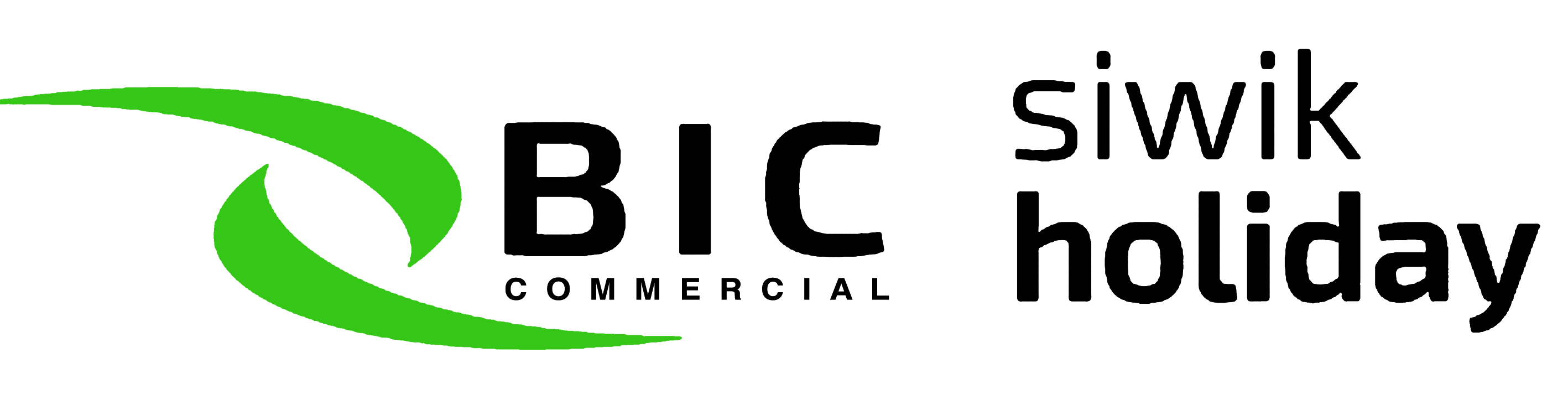 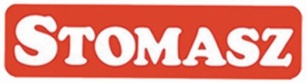 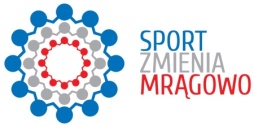 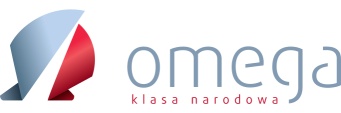 Przepustka zawodnikaMarka pojazdu:Nr rejestracyjny samochodu:Nr rejestracyjny przyczepy:Przepustka uprawnia do przemieszczania się po promenadzie przy jeziorze Czos na terenie Ekomarina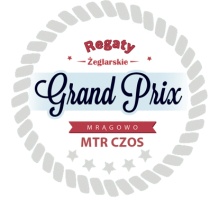 